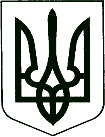 У К Р А Ї Н АКОРЮКІВСЬКА МІСЬКА РАДАЧЕРНІГІВСЬКА ОБЛАСТЬВИКОНАВЧИЙ КОМІТЕТ Р І Ш Е Н Н Я    вересня 2021 року                        м. Корюківка                                         № Про встановлення тарифівна послугу з постачання гарячої водиНа підставі розрахунків наданих Акціонерним товариством «Облтеплококмуненерго», відповідно до Порядку формування тарифів на теплову енергію, її виробництво, транспортування та постачання, послуги з постачання теплової енергії і постачання гарячої води, затвердженого постановою Кабінету Міністрів України від 01 червня 2011 року № 869, ст. 4 Закону України «Про житлово-комунальні послуги», керуючись ст. 28 Законом України «Про місцеве самоврядування в Україні»,виконком міської ради вирішив:1. Встановити Акціонерному товариству «Облтеплокомуненерго» тариф на послугу з постачання гарячої води для споживачів Корюківської територіальної громади на рівні:1) для потреб населення – 160,46 грн. за 1 куб. м (з ПДВ);2) для потреб бюджетних установ – 237,09 грн. за 1 куб. м (з ПДВ);3) для потреб інших споживачів – 249,49 грн. за 1 куб. м (з ПДВ);2. У разі зміни протягом строку дії тарифів обсягу окремих витрат, пов’язаних з наданням послуг з постачання гарячої води, з причин, які не залежать від суб’єкта господарювання, зокрема збільшення або зменшення податків і зборів (обов’язкових платежів), мінімальної заробітної плати, прожиткового мінімуму, орендної плати та амортизації, підвищення або зниження цін і тарифів на паливно-енергетичні та інші матеріальні ресурси, зміни обсягу фінансових витрат, складової частини планованого прибутку, у тому числі внаслідок зміни курсу валют за наявності у суб’єкта господарювання кредитних зобов’язань перед міжнародними фінансовими організаціями, може проводитися коригування тарифів.3. Встановити Акціонерному товариству «Облтеплокомуненерго» структуру тарифів на послугу з постачання гарячої води згідно з додатком № 1 до цього рішення.4. Це рішення набирає чинності з дня його офіційного оприлюднення.5. Тарифи, встановлені цим рішенням застосовуються з ______________ по ________________.6. Контроль за виконанням рішення покласти на постійну комісію міської ради з питань власності, бюджету, соціально-економічного та культурного розвиткуМіський голова                                                                                 Р.АХМЕДОВ